Job Profile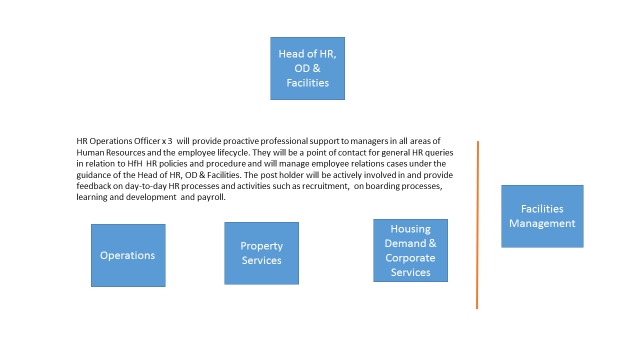 Position DetailsPosition DetailsPostHR Operations OfficerService AreaHfHReports toHead of HR, OD & FacilitiesGradePO5Job FamilyTo be completed by HRRole PurposeTo provide a proactive end to end comprehensive Human Resources (HR) service to line managers which includes, but is not limited to; Recruitment, Employee Relations and Organisational Development. The HR Operations Officer is the key contact for all HR queries in relation to Homes for Haringey (HfH) staff. Main ResponsibilitiesTo be the key contact for managers regarding all aspects of HfH’s HR policies and procedures. To co-ordinate, the mandatory on boarding processes for all new staff.To manage employee relations cases including disciplinaries and grievances.To provide advice and support to hiring managers, overseeing recruitment activities and ensuring that they are compliant with right to work and Disclosure and Barring Service (DBS) requirements.To liaise with the Payroll team to ensure that staff are paid accurately and on time.To advise on the flexible benefits process for new and existing staff members.To conduct regular internal HR audits.To work with line managers to ensure that employee relations issues are resolved promptly.To provide advice and guidance to line managers on absence management including both long and short term sickness.To provide analysis on HR key performance indicators.To undertake training needs analysis.To foster an inclusive, diverse environment where every staff member feels valued and supported as an individual; treated fairly and with respect; enabled and empowered to perform; supported and encouraged to achieve his or her potential. To contribute to the development of the structures, systems, processes and policies necessary to support effective service delivery. Recruitment and On-BoardingTo oversee the authorisation of recruitment requests, liaise with Agency and meet Service Level Agreement requirements including assurance of documentation i.e. complete, accurate and compliant. To provide expert support and advice to recruiting managers, oversee recruitment activities at all times and assist as required with selection interviews.To undertake a periodic review of the recruitment and selection procedures and processes revising in light of case law whilst remaining user friendly as possible..Learning & DevelopmentTo work in partnership with  managers to identify team and individual capability levels and gaps within teams that affect organisation performance To contribute to the annual Development Plan, ensuring it meets business needs.To be responsible for the delivery of coaching, shadowing and secondment programmes across HfH.  To deliver and evaluate the programmes identified in the Development Plan.Employee RelationsTo work in partnership with key internal customers through resolving issues with managers and colleagues before they escalateTo work with managers on change programmes by identifying and facilitating the required action. To help employees understand their role in change, the reasons for it, the results that are expected and support them through the process. To provide accurate and timely information, data and advice to managers and employees on HR policies and procedures and employment law, supporting them to apply policies consistently and fairly HR MI  ReportingTo produce HR reports for workforce statistics, absence data, KPIs, staff turnover,     exit interviews, equal opportunities and diversity, probation and other HR related  statistics on a monthly basis for the Head of HR, OD and the Executive Management  TeamThis job description is neither exhaustive nor exclusive and may be reviewed in the future depending upon operational requirements and staffing levelsGeneric ResponsibilitiesUnderstanding, knowledge and ability to follow guidelines that ensures compliance with Health and Safety at Work, GDPR Data Protection and other statutory requirementsUnderstanding and commitment to promoting and implementing the Council’s Equal Opportunities policiesKnowledge and experience of using ITTo undertake any other temporary responsibilities aligned with the overall purpose and grade of the role.Knowledge, Qualifications, Skills and ExperienceEssential orDesirableProven experience of Human Resource Management in ContextA track record of managing complex Employment Relations caseworkAbility to interpret and apply Employment Law within a work context
Skill in investigating a Business Issue from a Human Resources perspective
Enable and support line managers to address capability and performance management casesExperience of the employee lifecycle i.e. Resourcing, Recruitment and Talent ManagementKnowledge of Reward Management i.e. equal pay act, gender pay gap, benchmarking 
Employee Engagement 
Knowledge and experience of Leading, Managing and Developing People 
Experience of developing, implementing and evaluating generic business leadership courses e.g. conflict management, interpersonal skills, having difficult conversations 

Knowledge and experience of  Leadership and Management Development ProgrammesExperience of delivering  Training, Learning and Development ProvisionPrepare, Analyse, Review and Evaluating L&D through ROI
Understanding of LMS and electronic Knowledge Management systems
Understanding and Implementing Coaching and MentoringEssentialEssentialEssentialEssentialEssentialEssentialEssentialDesirableEssentialEssentialEssentialEssentialDesirableDesirableMain Contacts & Other InformationMain Contacts & Other InformationMain Contacts:  Staff at all levels across HfH and  external suppliersOther Information  Main Contacts:  Staff at all levels across HfH and  external suppliersOther Information  Main Contacts:  Staff at all levels across HfH and  external suppliersOther Information  Organisational StructurePlease provide organisation structure chart.